Dragi 7. razred pred vama su zadaci koje ćete izraditi u ovom Wordu…odnose se na Python jer započinjemo s Programiranjem __________________________________________________________________________________1. dio zadatka – u ovom djelu zadatka čitati ćeš rečenice o Pythonu, točnima ćeš slova obojati u plavu boju, promijeniti im font u Ravie (ako nemaš taj bilo koji na R), a netočnima u crvenu te ćeš netočne poravnati u desno i ukositi ćeš ih . *ukoliko je rečenica netočna ispod nje napiši crnim slovima što je točno Python je programski jezik koji obrađujemo u sklopu programiranja.Da bismo pisali programe ulazimo u Python.exe.Input je naredba za upis podataka u varijabluSa print naredbom također možemo upisivati podatke u varijablu.Varijabla se može zvati klupa.10%3 rezultat je 2.U dijagramu toka početak i kraj imaju isti simbol. U dijagramu toka naredba ima simbol trokuta. Program u Pythonu se pokreće pomoću tipke F3Kada spremimo naš program ima datotečni nastavak .pythonIf je petlja kojom odlučuje prema kriteriju šta će biti ispisano.2. dio zadatkaOdgovori na pitanja: Ukoliko u varijable a i b upišemo 3 i 4 što će se ispisati I ZAŠTO?a=input()b=input()print(a+b)ODGOVOR: Što će ispisati ovaj program i zašto? a=5if a==4:	print('a je 4')else:	print('a nije 4')ODGOVOR: 3. DIO ZADATKA – probaj izraditi slično Ovaj zadatak izrađuješ pomoću umetanja i oblika… ovo je dijagram toka if petlje koju ćemo ponoviti u školi, a započeli smo je u 6. razredu. Nakon što izradiš ovo napiši što bi radio ovaj program i objasni na primjeru  neka 2 broja.  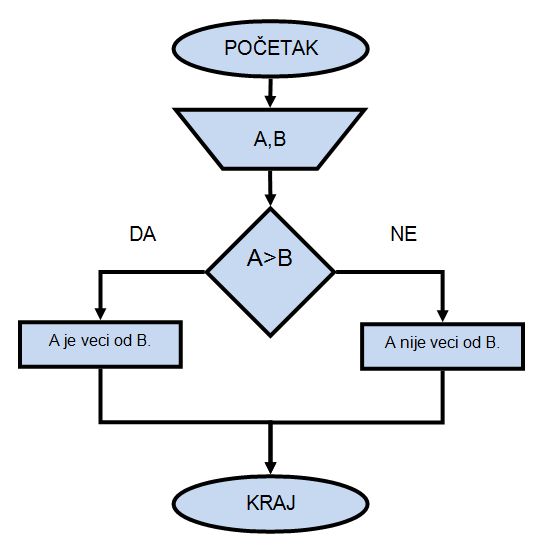 